HLEDÁTE NOVÉ ZAMĚSTNÁNÍ???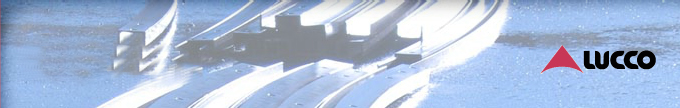 Firma LUCCO a.s., Velké Albrechtice hledá nové zaměstnance na pozice:Směnový mistr - nástup možný ihnedPožadované vzdělání:úplné střední odborné vzdělání s maturitou (bez výučního listu)Odborné způsobilosti:minimálně 3 roky praxe na obdobné poziciŘP. BJiné požadavky:orientace v technických výkresechsmysl pro přesnost a technické myšleníznalost strojírenských noremorganizační schopnostischopnost samostatného rozhodování a zkušenosti při vedení skupiny zaměstnancůodolnost vůči stresuOperátor CNC stroje (plazma/laser) - nástup možný ihnedPožadované vzdělání:střední odborné vzdělání s výučním listemOdborné způsobilosti:praxi na CNC strojích 2 rokyJiné požadavky:orientace v řezných plánechschopnost analytického myšlenznalost a respektování platných směrnicElektromechanik - nástup možný ihned Požadované vzdělání:střední odborné vzdělání s výučním listemPožadavky:znalost vyhlášky 50/1978 Sb.praxe 2 roky se zaměřením na slaboproud   Jiné požadavky:základní znalost práce na počítačipraxe s prací se stroji CNC vítánaObsluha CNC strojů (horizontka) – nástup možný ihnedPožadované vzdělání:střední odborné vzdělání s výučním listemPožadavky:praxe 5 let na CNC obráběcích strojíchznalost řídících systému Heidenhain a znalost programováníJiné požadavky:orientace v technických výkresechsamostatnost, pečlivost a fyzická zdatnostKONTAKT:  LUCCO a.s., Marta Jedličková, 742 91 Velké Albrechtice 242, personální oddělení, tel.: 556 455 140,  e-mail: jedlickova@lucco.cz, www.lucco.cz 